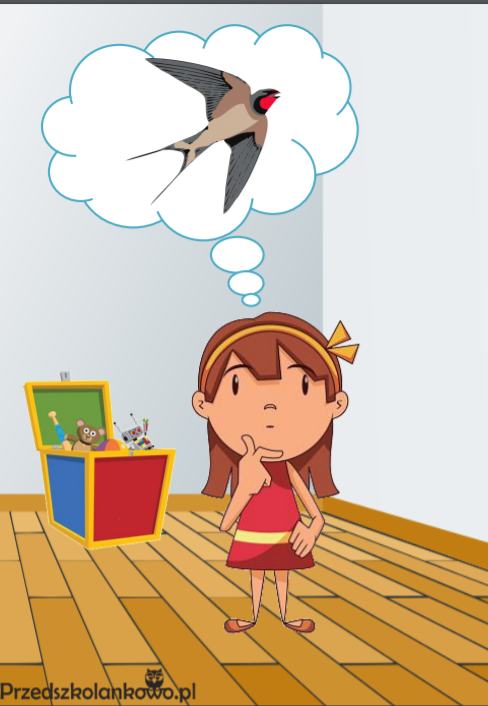 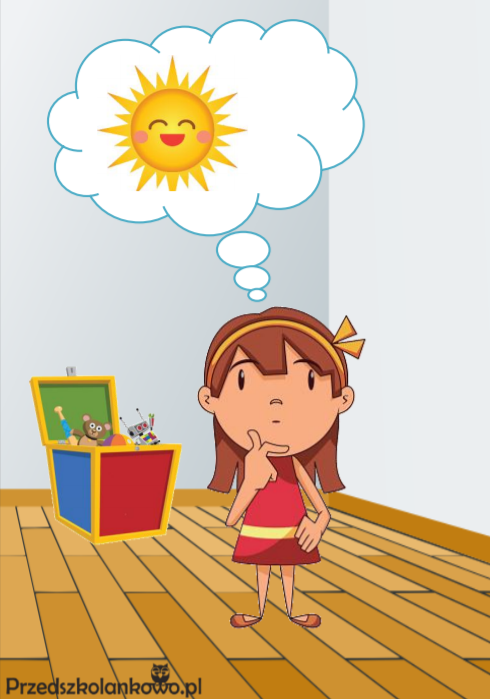 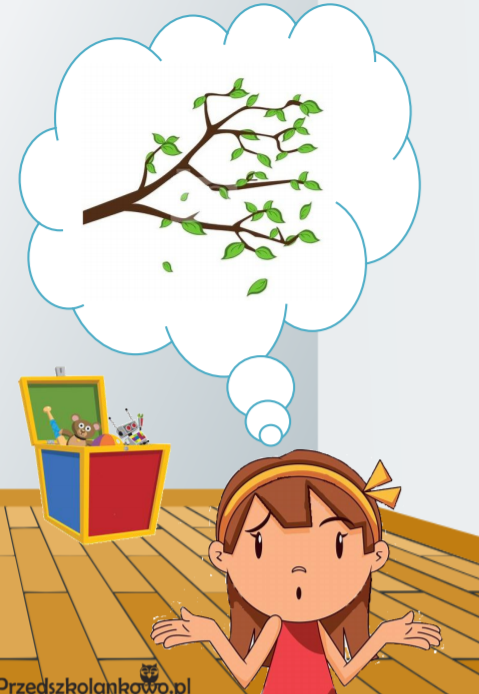 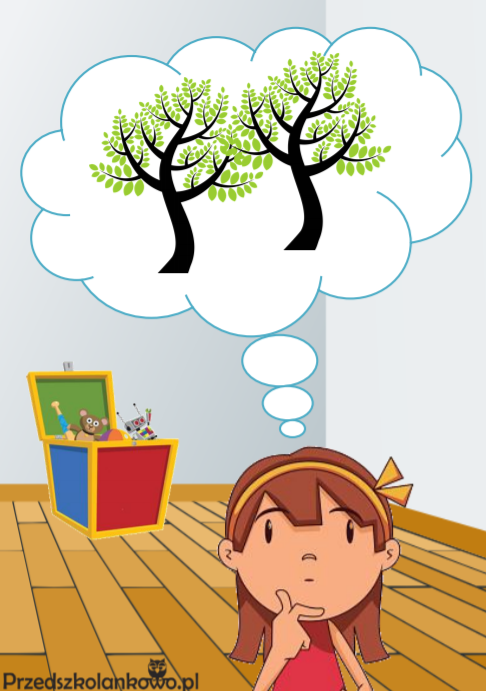 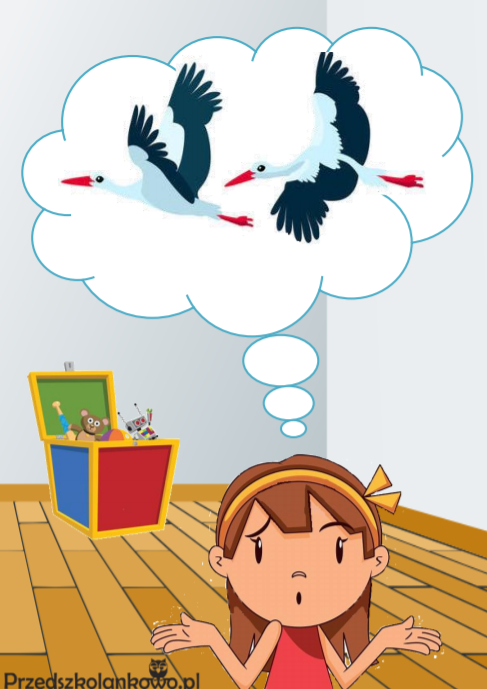 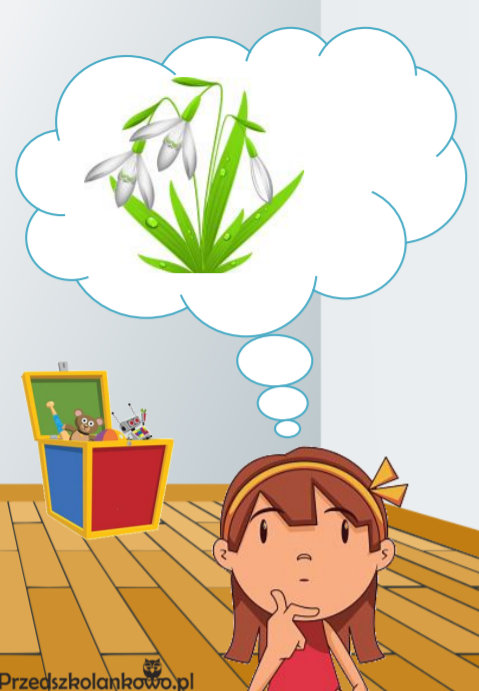 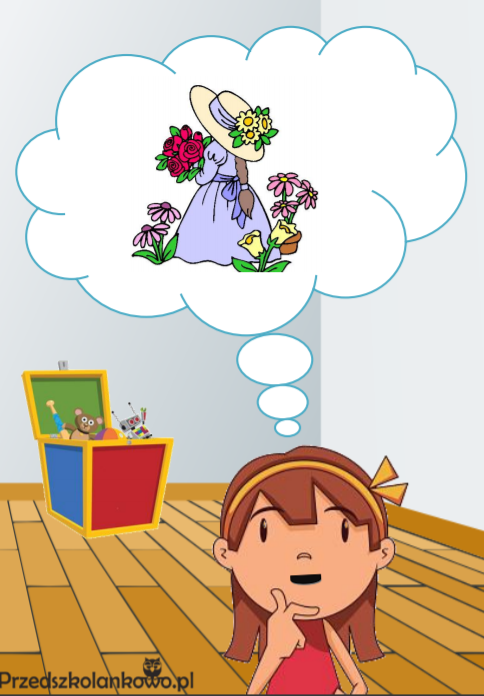 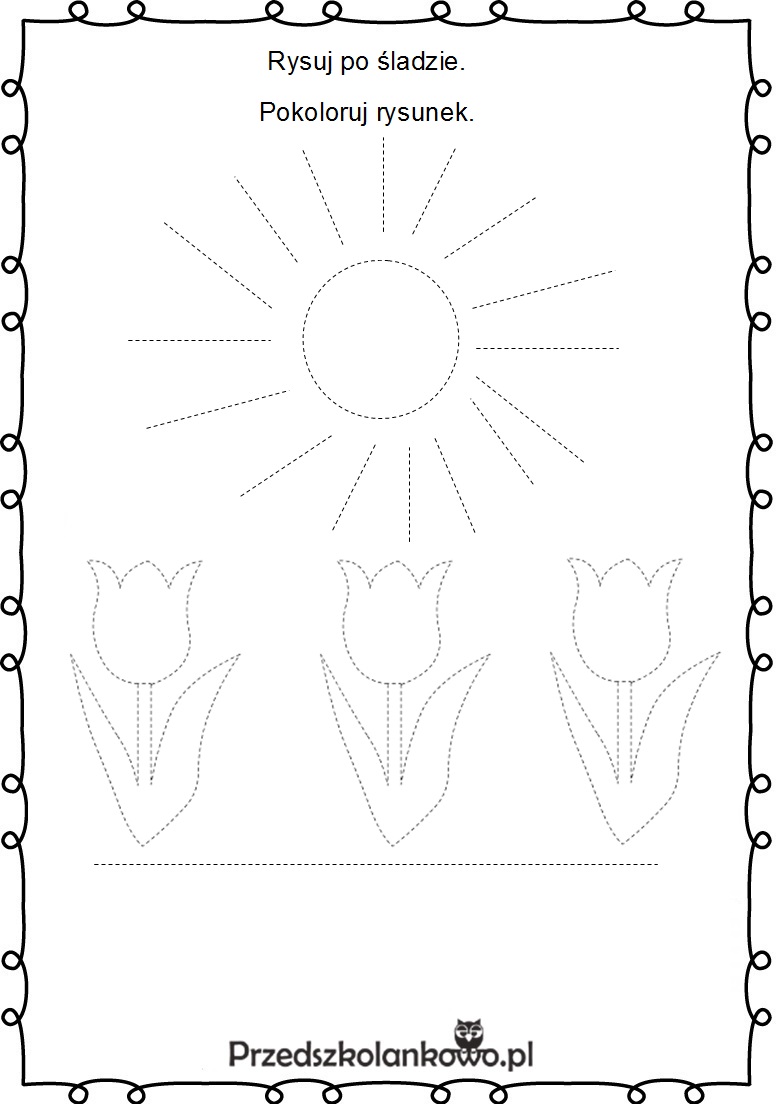 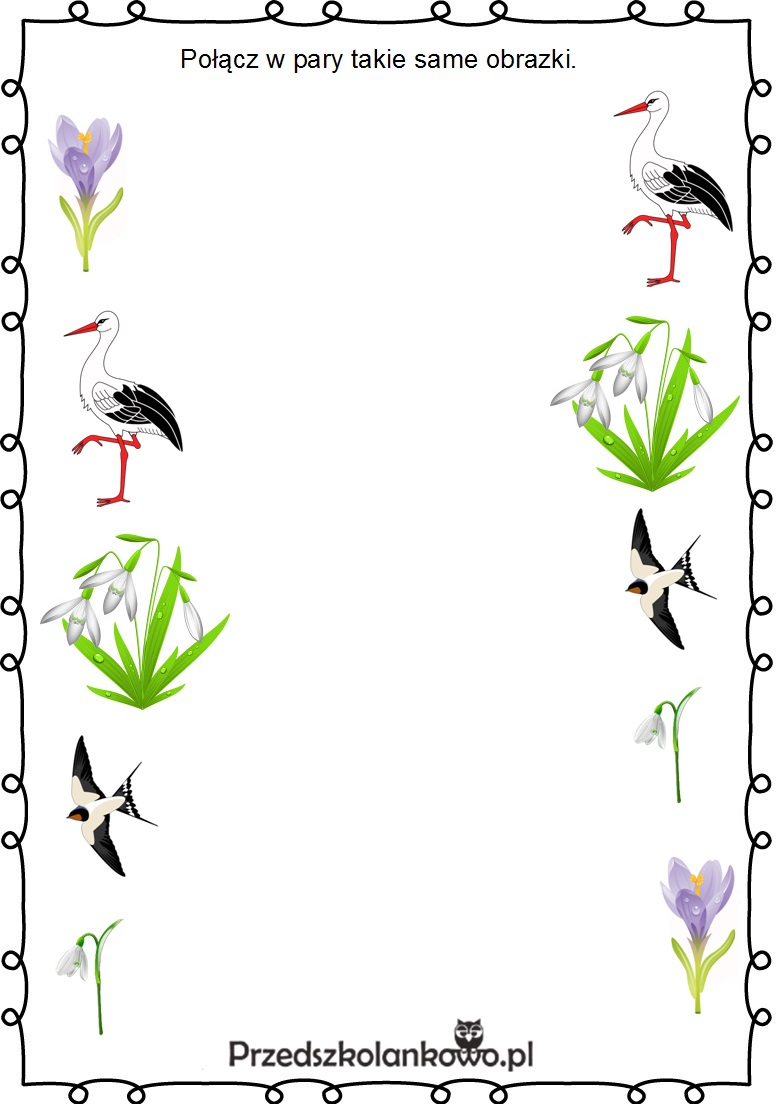 http://plastykaiprzyroda.blogspot.com/2018/06/sonce-praca-plastyczna.htmlMasażyk relaksacyjnyPrzyszła myszka do braciszka. [opuszkami palców na plecach dziecka wykonujemy posuwiste i delikatne ruchy]Tu zajrzała, tam wskoczyła, [lekko łaskoczemy dziecko za jednym uchem, następnie za drugim]A na koniec tu się skryła. [wsuwamy palec za kołnierzyk]Płynie, wije się rzeczka [rysujemy na plecach dziecka falistą linię]Jak błyszcząca wstążeczka. [delikatnie drapiemy je po plecach]Tu się srebrzy, tam ginie, [wsuwamy palce za kołnierzyk]A tam znowu wypłynie. [przenosimy dłoń pod pachę i szybko wyjmujemy]Wspinał się pajączek po rynnie. [wędrujemy palcami od dołu ku górze po plecach dziecka]Spadł wielki deszcz i zmył pajączka [rozkładamy na plecach płasko obie dłonie i szybko przesuwamy je w dół]Zaświeciło słoneczko, [masujemy plecy ruchem okrężnym]Wysuszyło pajączka, rynnę i… [masujemy tak długo, aż poczujemy ciepło]Wspinał się pajączek po rynnie… [zaczynamy od początku.]Drzewom we włosy dmucha wiatr, [dziecko jest odwrócone do nas plecami, dmuchamy w jego włosy]A deszczyk kropi: kap, kap, kap. [leciutko stukamy po plecach dziecka]Krople kapią równiuteńko, [głaszczemy je po włosach i ramionach]Szepczą cicho: „mój maleńki, [wodzimy opuszkami po plecach dziecka]Śpij już, śpij, śpij, już śpij, już śpij…”Leci listek, leci przez świat [wędrujemy opuszkami palców dwa razy]Gdzieś tam na ziemię cicho spadł. [lekko naciskamy je w jednym miejscu]Leci drugi, leci trzeci, [szybko, z wyczuciem stukamy wszystkimi palcami]Biegną zbierać listki dzieci. [jak wyżej]No, a potem wszystkie liście [głaszczemy dziecko po plecach]Układają w piękne kiście. [jak wyżej]Po pleckach płynie rzeczka [rysujemy palcem wężyki wzdłuż plecków]I przeszła pani na szpileczkach ["idziemy" palcami jak w butach na obcasach]A potem przeszły słonie [ugniatamy powoli całymi dłońmi]I przejechały konie [„galopujemy" pięściami - oczywiście nie za mocno!]A potem spadł deszczyk  [robimy deszczyk opuszkami palców po całych pleckach]Czy czujesz już dreszczyk? [szybkie tup-tup-tup palcami wzdłuż kręgosłupa]Idzie kominiarz po drabinie [wędrujemy palcami po plecach dziecka]Tu zadzwoni [„dzwonimy” łapiąc dziecko za uszko]Tu zapuka [stukamy leciutko w czoło dziecka]A dzień dobry pani kluka [łapiemy za nosek]